lang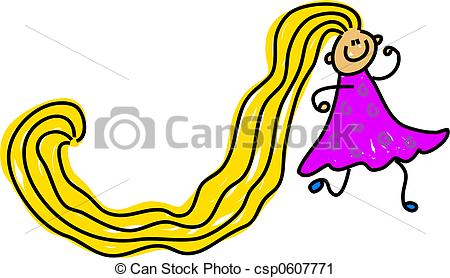 dolgkurz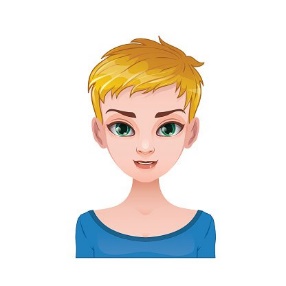 kratekglatt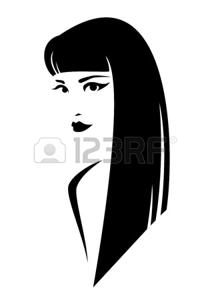 ravengewellt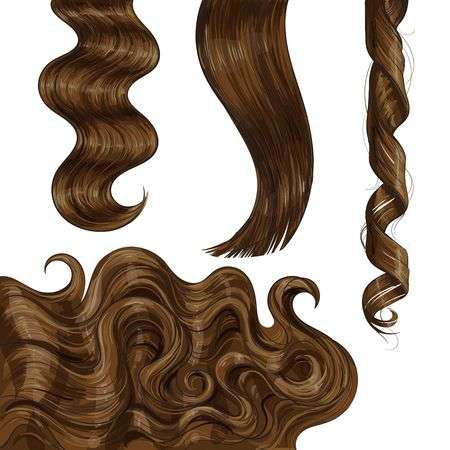 valovitkraus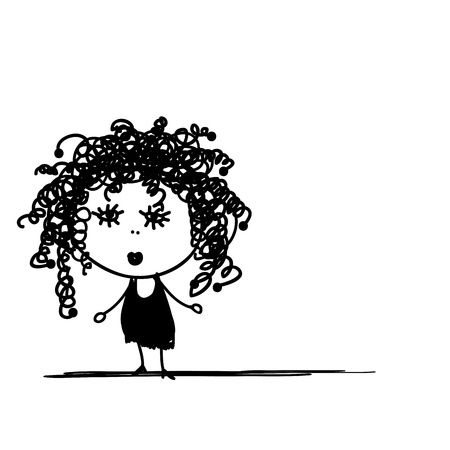 kodrastgroß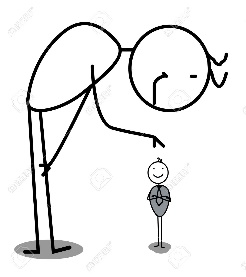 velikklein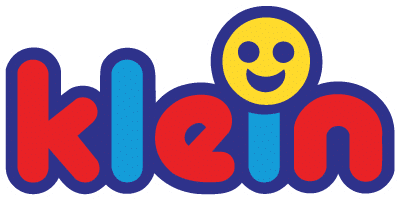 majhendick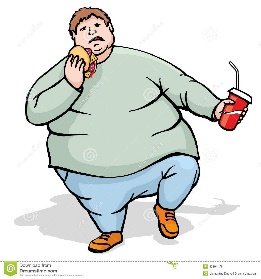 debelschlank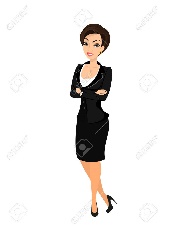 suhalt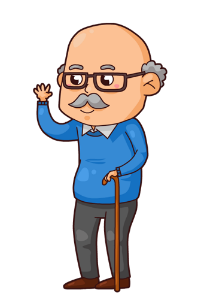 starjung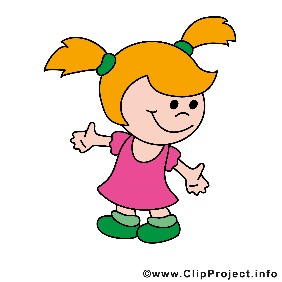 mlad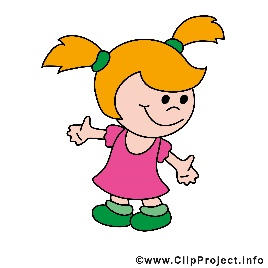 freundlich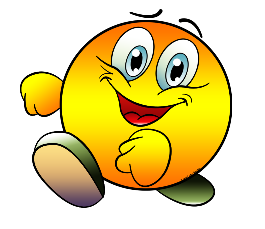 prijazen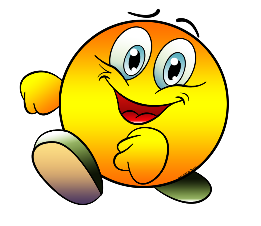 brav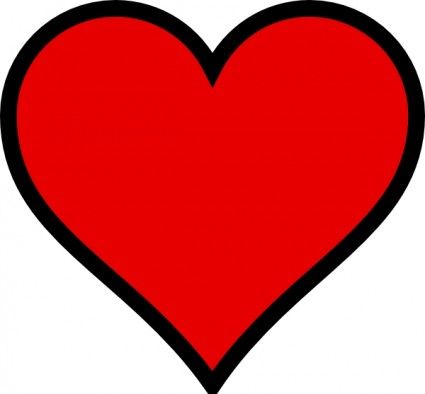 pridenfrech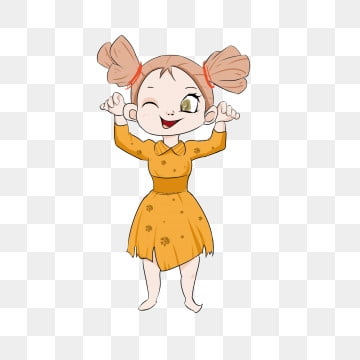 nesramenlaut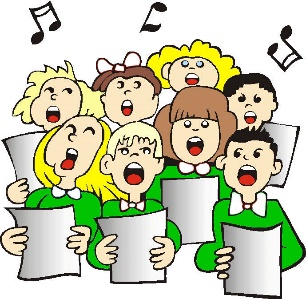 glasenleise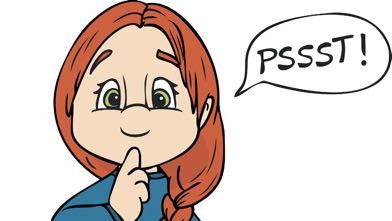 tihlustig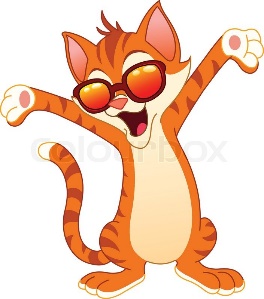 veselernst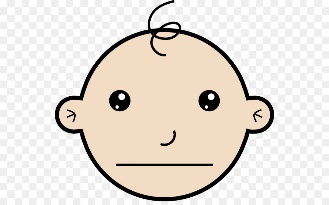 resenklug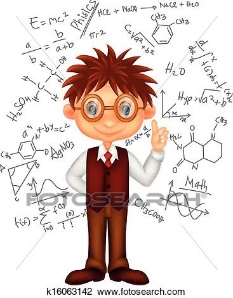 pameten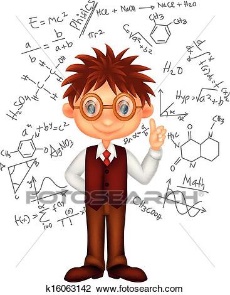 dumm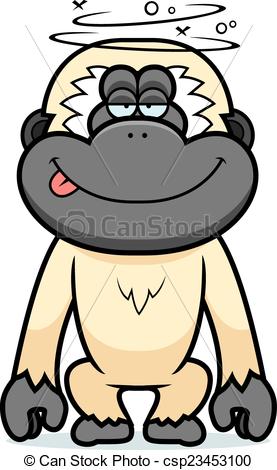 neumenschüchtern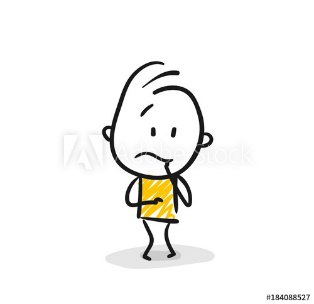 plašenmutig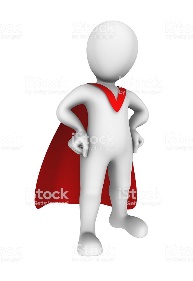 pogumenhilfsbereit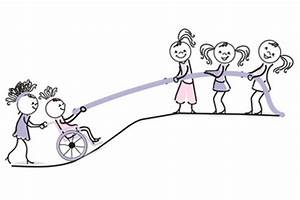 pripravljen pomagatigeduldig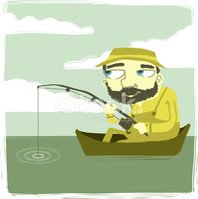 potrpežljivgut gelaunt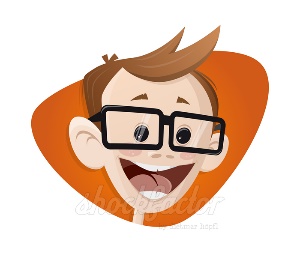 dobre voljeschlecht gelaunt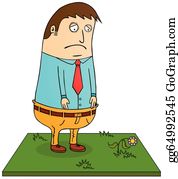 slabe voljeinteressant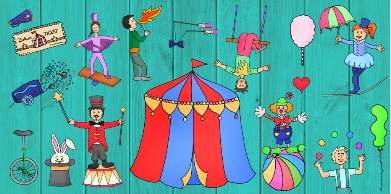 zanimivlangweilig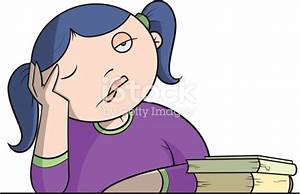 dolgočasenchaotisch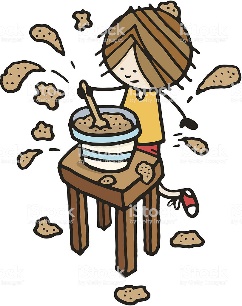 raztresenordentlich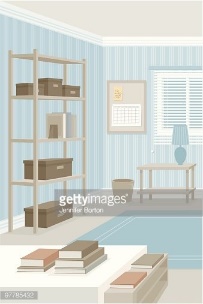 urejenböse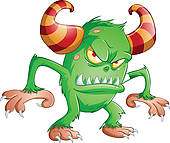 jezennervös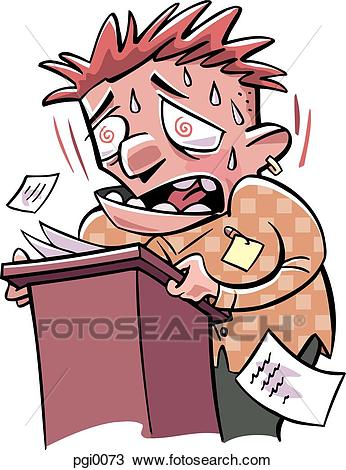 živčenentspannt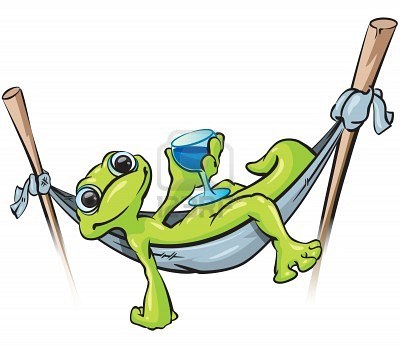 sproščen